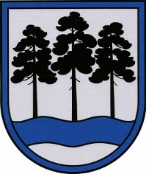 OGRES  NOVADA  PAŠVALDĪBAReģ.Nr.90000024455, Brīvības iela 33, Ogre, Ogres nov., LV-5001tālrunis 65071160, fakss 65071161, e-pasts: ogredome@ogresnovads.lv, www.ogresnovads.lv PAŠVALDĪBAS DOMES SĒDES PROTOKOLA IZRAKSTS37.§Par Ogres novada kultūras konsultatīvās komisijas izveidošanu un tās nolikuma apstiprināšanuPamatojoties uz likuma „Par pašvaldībām” 21.panta pirmās daļas 24.punktu un 61.pantu, Ogres novada pašvaldības 2014.ģada 18.decembra saistošo noteikumu Nr.36/2014 “Ogres novada pašvaldības nolikums” 7.punktu,balsojot: PAR – 11 balsis (E.Helmanis, J.Iklāvs, Dz.Žindiga, I.Vecziediņa, D.Širovs, J.Laptevs, J.Laizāns, Dz.Mozule, E.Strazdiņa, M.Leja, M.Siliņš),  PRET - nav, ATTURAS – 2 balsis (J.Latišs, E.Bartkevičs),Antra Purviņa balsošanā nepiedalās, ievērojot likumā “Par interešu konflikta novēršanu valsts amatpersonu darbībā” paredzētos lēmumu pieņemšanas ierobežojumus,Ogres novada pašvaldības dome  NOLEMJ:Izveidot Ogres novada kultūras konsultatīvo komisiju (turpmāk – Komisija) 9 locekļu sastāvā.Ievēlēt Komisiju šādā sastāvā: 2.1. Antra Purviņa, Ogres novada pašvaldības aģentūras “Ogres novada Kultūras centrs” direktore;2.2. Atvars Lakstīgala, Ogres Mūzikas skolas direktors;2.3. Astra Rubene, Ogres Mākslas skolas direktore;2.4. Jautrīte Mežjāne, Ogres Centrālās bibliotēkas vadītāja;2.5. Evija Smiltniece, Ogres novada Vēstures un mākslas muzeja direktore;2.6. Velta Riekstiņa, Ogres novada Tūrisma informācijas centra vadītāja;2.7. Ūna Laukmane, Ogres novada pašvaldības aģentūras “Ogres novada Kultūras centrs” māksliniece, scenogrāfe;2.8. Gunārs Platpīrs, Ogres novada pašvaldības centrālās administrācijas “Ogres novada pašvaldība” Būvvaldes mākslinieks;2.9. Māris Ruskulis, Ogres novada Vēstures un mākslas muzeja mākslinieks;2.10. komisijas sekretāre – Ieva Švēde, Ogres novada pašvaldības centrālās administrācijas “Ogres novada pašvaldība” Izglītības, kultūras un sporta pārvaldes galvenā speciāliste sadarbības jautājumos starp valsts un pašvaldību iestādēm izglītības, kultūras un sporta jomā.Apstiprināt Ogres novada kultūras konsultatīvo komisijas nolikumu (pielikumā uz 3 lapām).Ar šī lēmuma spēkā stāšanos spēku zaudē Ogres novada pašvaldības domes 2015.gada 17.decembra lēmums “Par Ogres novada pašvaldības iekšējo noteikumu Nr.25/2015 “Ogres novada kultūras konsultatīvās komisijas nolikums” apstiprināšanu” (protokols Nr.19; 44.§).Kontroli par lēmuma izpildi uzdot pašvaldības izpilddirektoram. (Sēdes vadītāja,domes priekšsēdētāja E.Helmaņa paraksts)Lēmums stājas spēkā 2017.gada 22.septembrī Ogrē, Brīvības ielā 33   Nr.102017.gada 21.septembrī